„Viščiukų“ grupės STEAM veiklaAuksaspalvis ruduo žingsniuoja per žemę stebindamas nuostabiomis spalvomis. Mažieji ,,Viščiukai" stebėjo vėjo ,,šokdinamus" lapus, juos lygino, skaičiavo, klausėsi jų čežėjimo, mėgdžiojo lapų šlamesį, imitavo judesiu jų ,,šokį". Stebėjome, džiaugėmės, o po to štampavome lapus, perteikdami jų spalvingumą.Mokytojos Dalia ir Renata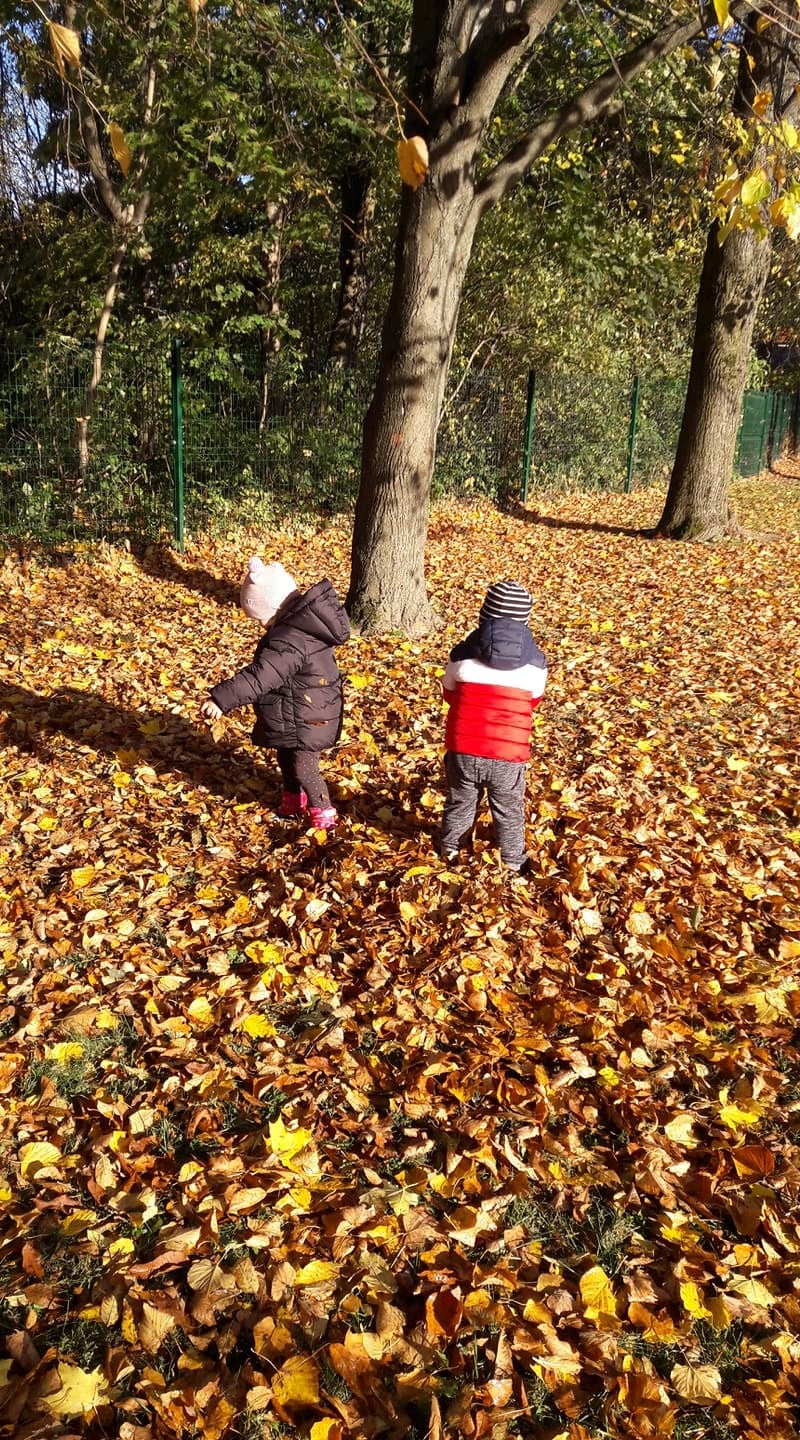 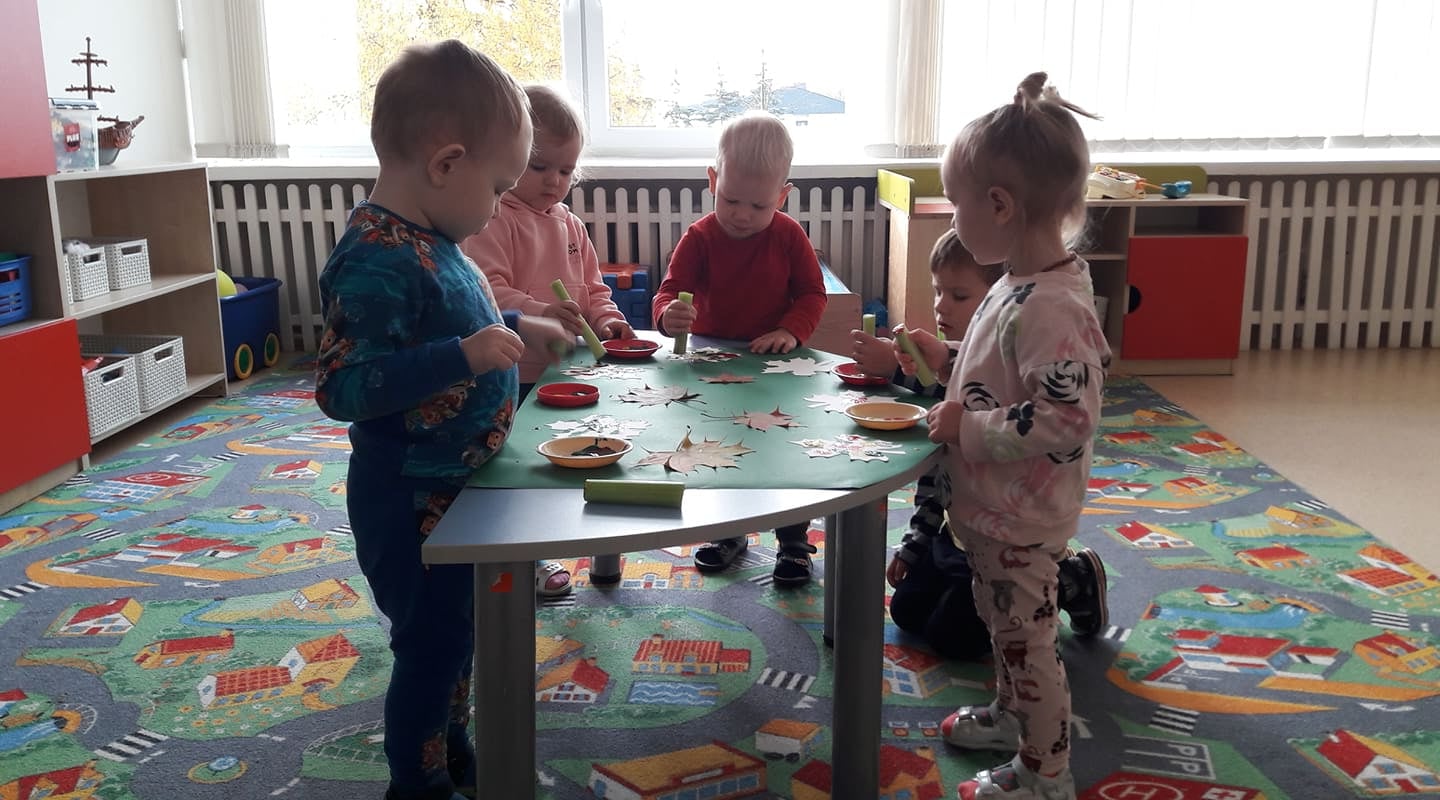 